♫ PEVCI IN PEVKE ♫Naučite se novo pomladno pesmico IN JO ZAPOJTE svoji mamici, očku … Za pomoč pri učenju imate spodaj poleg videoposnetka tudi besedilo.♫ Janez Bitenc: POMLADNA (CTRL+klik)POMLADNA(JANEZ BITENC)SO ZVONČKI SE ZBUDILI, VESELO ZAZVONILI:CIN, CIN, CIN, CIN, CIN, CIN, CIN, CIN,KAKO JE TO LEPO.TROBENTICE SO VSTALE, VESELO ZAIGRALE:TU, TU, TU, TU, TU, TU, TU, TU,KAKO JE TO LEPO.OTROCI POHITELI NA TRAVNIK SO IN PELI:TRA LA LA LA, TRA LA LA LA,KAKO JE TO LEPO.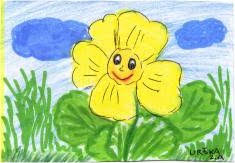 V tem tednu bi se pripravljali na pevsko revijo. Zagotovo bi poslušalce navdušili z ljudsko PRELJUBI ŠENT LENART:♫ https://www.youtube.com/watch?v=_dXZBlw9avc (CTRL+klik)Iz srca jo zapoj domačim, lahko si pomagaš s posnetkom.PEVSKI POZDRAV!